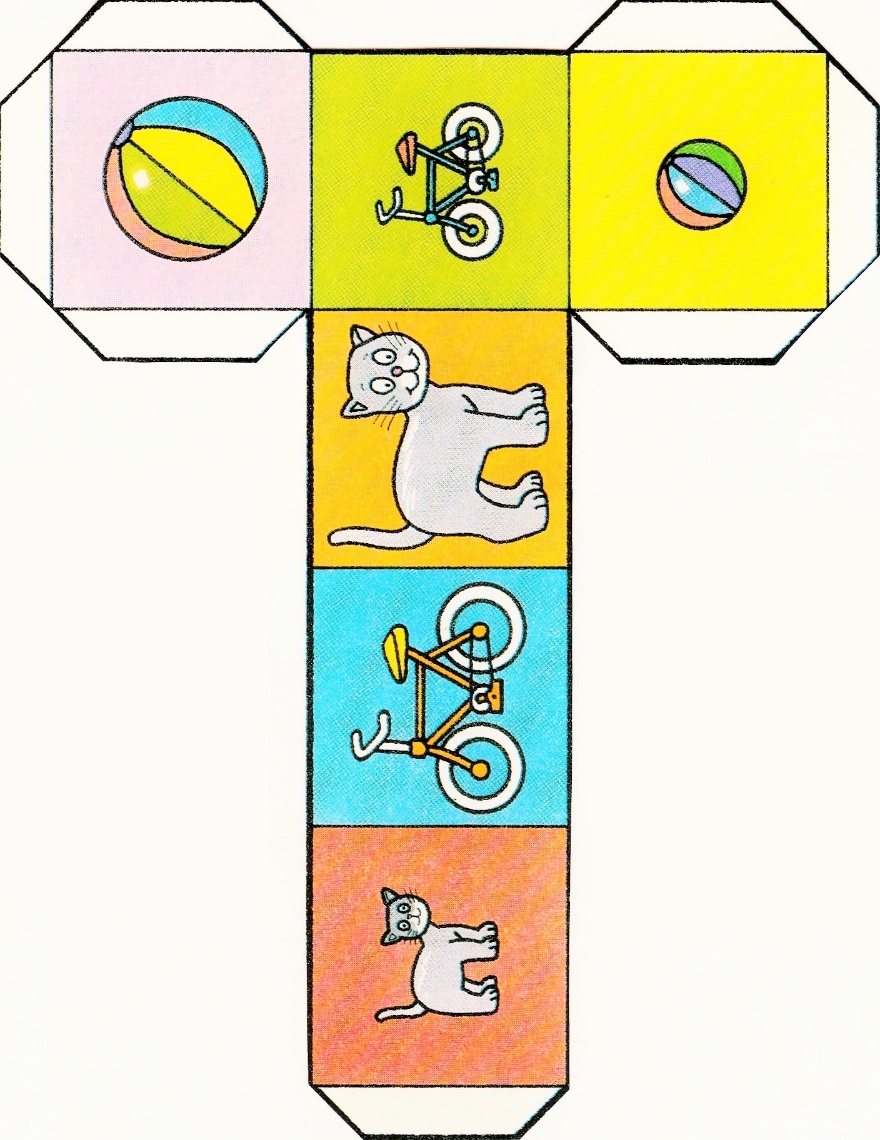 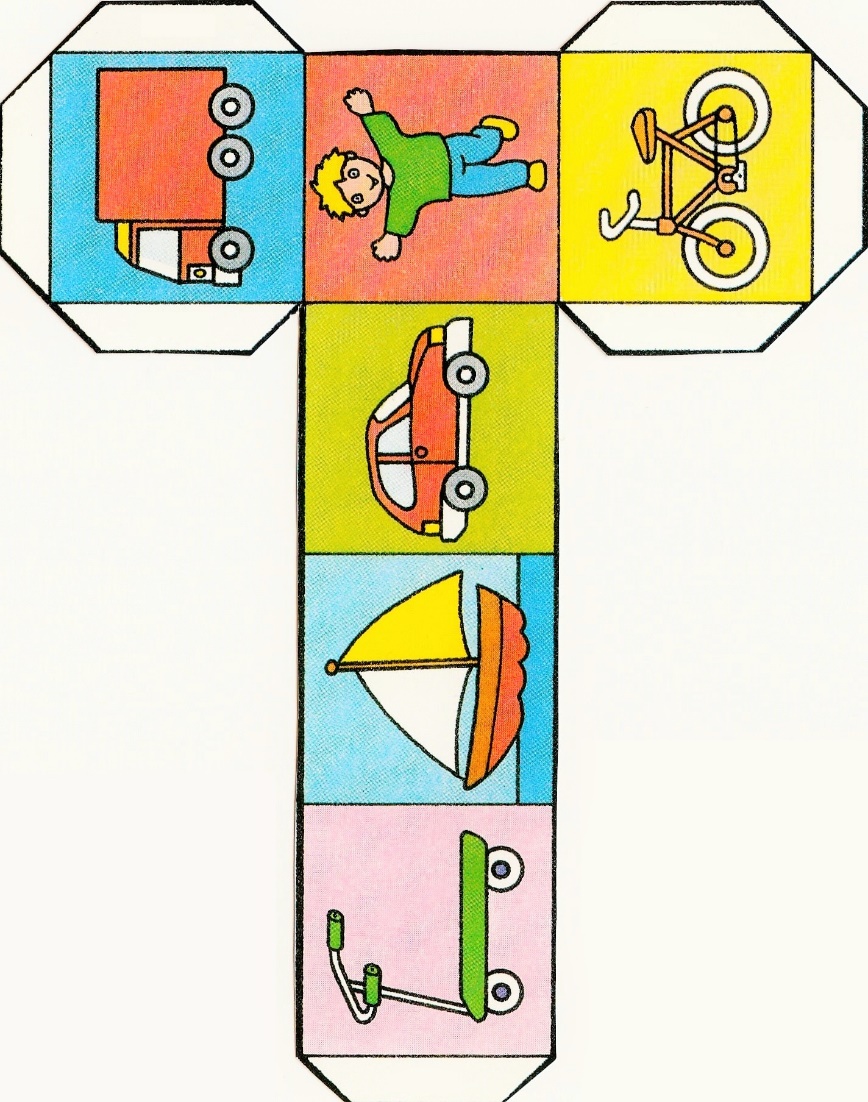                                                                                                                                                                                      Dé 3                                                                                                                                                            Dé 2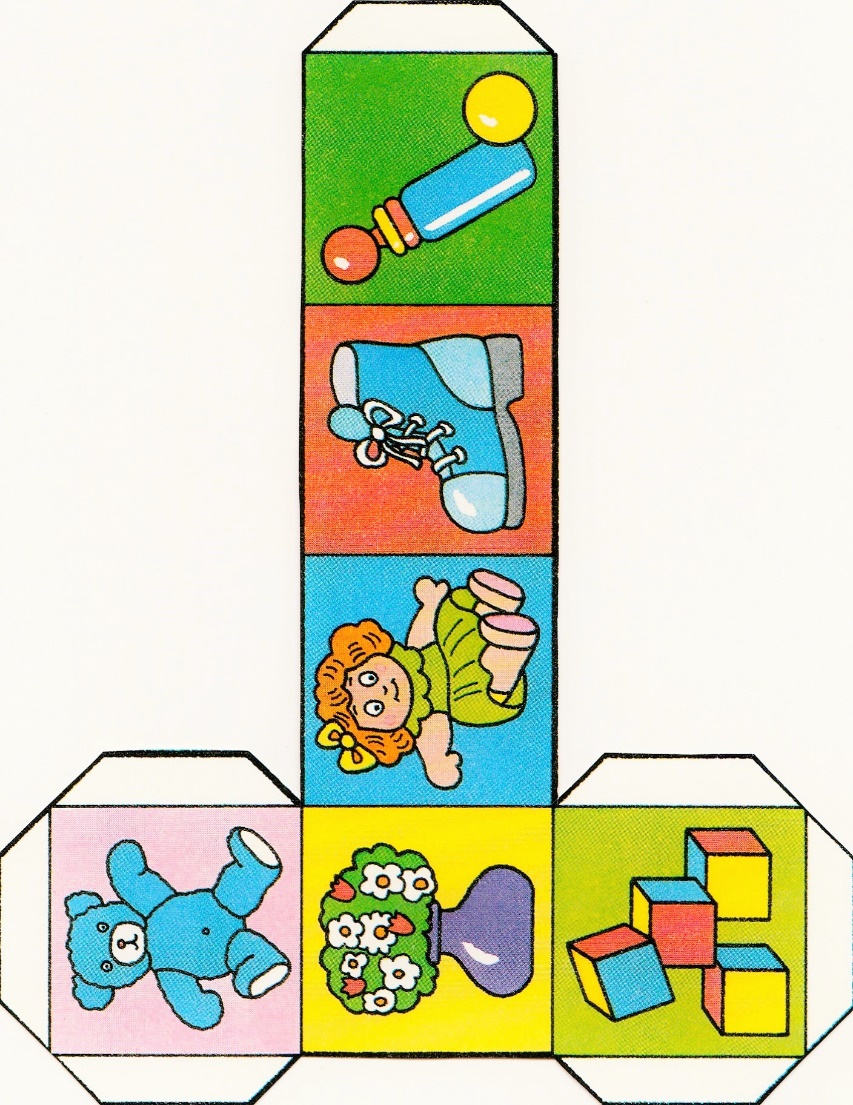                                             Dé 1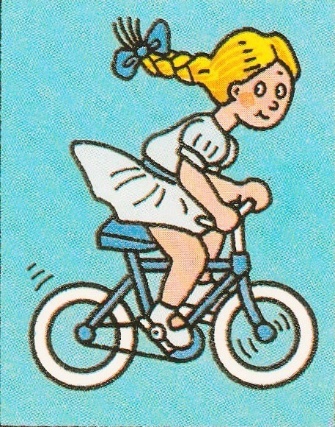 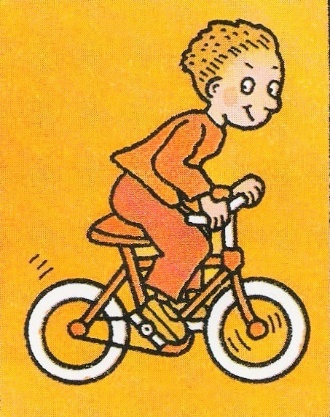 